DEMANDE D’ETABLISSEMENT D’ACTES CONSULAIRESCarte consulaire Formulaire de demande de carte consulaire Deux (02) photos d’identitéUne pièce d’identité ivoirienne (passeport ou CNI ivoirienne)Un extrait de naissance ou tout autre document Un document attestant de l’adresse du requérantUne copie de l’acte de mariageCertificat de coutume / Certificat de célibat / Certificat de Capacité à mariageFormulaire de demande de certificat de coutumeUne pièce d’identité ivoirienne (passeport ou CNI ivoirienne) du futur conjointUn extrait d’acte de naissance datant de moins de trois (03) avec la mention « en vue de mariage » légalisé au ministère des Affaires Etrangères à AbidjanFrais consulaires : 10 EurosLégalisation/authentification de documents administratifs et de signaturesFormulaire de demandeOriginal du document à légaliser ou à authentifier  La pièce d’identité du requérantFrais consulaires : 10 EurosLaissez-passerFormulaire de demande Lettre du service d’immigration en cas de rapatriement sollicitée par les autorités portugaisesUne pièce d’identité attestant de la nationalité ivoirienne (copie du passeport, cni, carte consulaire)02 photos d’identitéUne réservation ou un billet d’avionFrais consulaires de 50 Euros sauf en cas de refoulement par le SEFAttestation d’identitéFormulaire de demande Une pièce d’identité attestant de la nationalité ivoirienne (copie du passeport, CNI ou carte consulaire)Une réservation ou un billet d’avionFrais consulaires de 50 Euros sauf en cas de refoulement par le SEF.  Ambassade de Côte d’Ivoire          au Portugal                  ---------------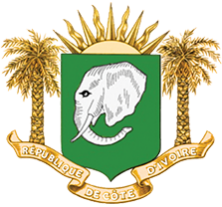      REPUBLIQUE DE CÔTE D’IVOIRE       Union – Discipline – Travail                     --------------